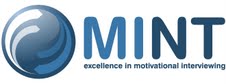 (Anonymous) Client’s Permission to be Audio tapedI understand that my clinician is participating in a training project about interviewing and clinical skillfulness. I give my permission for my clinician to audiotape one of our treatment sessions. I understand that my clinician will send this tape to the Motivational Interviewing Network of Trainers (MINT) where it will be reviewed by MI experts FOR THE PURPOSE OF EVALUATING MY THERAPIST.  Neither my name nor any information about me will be given to MINT. I also understand that the audiotape or digital file will be destroyed when my therapist has completed the application process or by July 31, 2012, whichever comes first. I understand that I am free to refuse audio taping of my session without any impact on the care I receive. I understand that a signed copy of this form will remain in my file.Client’s name (printed or typed) ________________________________Client’s signature_______________________________ Date _________Clinician’s signature_____________________________ Date _________Note: This form remains in the client chart and is NOT sent to MINTClinician Certification of Client PermissionI ________________________ do certify that I have obtained this audio-recorded work sample of a therapy session with the client’s permission and knowledge.  I have placed a signed copy of the client’s written permission to tape this session in the client’s file in the agency where the recording was made.  Signature of applicant and date   ______________________________________Note: this form must be returned with the audio-recorded work sampleWork Sample Submission FormApplicant:  Date of Submission (uploading or mailing):Type of file:________Digital file uploaded via yousendit (strongly preferred)________Digital file on a cd or thumb drive sent by mail________Cassette tape sent by mailLanguage of the Audio sample: ___________________For a work sample in a language other than English, please contact Denise Ernst directly at d.b.ernst@att.net  for instructions on submission of the sample.Date of Audio:  				Length of Audio:________ This recording is of an actual patient/client encounter________ This recording is of a “real-play” addressing a real behavior change issueChange Target (This should be specific enough for the coder to evaluate change talk):  ______________________________	________________________________Applicant Name Printed			Applicant Signature and Date